Гуманитарный проектгосударственного учреждения образования «Средняя школа № 10 г. Витебска имени А.К. Горовца» Гуманитарный проектгосударственного учреждения образования «Средняя школа № 10 г. Витебска имени А.К. Горовца» Гуманитарный проектгосударственного учреждения образования «Средняя школа № 10 г. Витебска имени А.К. Горовца» Наименование проекта: «Спорт для всех»Наименование проекта: «Спорт для всех»Наименование проекта: «Спорт для всех»2. Срок реализации проекта: 2 года2. Срок реализации проекта: 2 года2. Срок реализации проекта: 2 года3. Организация – заявитель, предлагающая проект: государственное учреждение образования «Средняя школа № 10 г. Витебска имени А.К. Горовца»3. Организация – заявитель, предлагающая проект: государственное учреждение образования «Средняя школа № 10 г. Витебска имени А.К. Горовца»3. Организация – заявитель, предлагающая проект: государственное учреждение образования «Средняя школа № 10 г. Витебска имени А.К. Горовца»4. Цели проекта: создание современного  физкультурно-оздоровительного комплекса  для занятий физической культурой и спортом на территории учреждения образования4. Цели проекта: создание современного  физкультурно-оздоровительного комплекса  для занятий физической культурой и спортом на территории учреждения образования4. Цели проекта: создание современного  физкультурно-оздоровительного комплекса  для занятий физической культурой и спортом на территории учреждения образования5. Задачи, планируемые к выполнению в рамках реализации проекта:         1. популяризация занятий физической культурой и спортом среди учащихся и их родителей (законных представителей);2. повышение качества здоровья за счет расширения спектра предоставляемых услуг и возможностей их реализации;          3. реконструкция плоскостных спортивных сооружений учреждения образования;           4. закупка и установка уличного  спортивного оборудования.5. Задачи, планируемые к выполнению в рамках реализации проекта:         1. популяризация занятий физической культурой и спортом среди учащихся и их родителей (законных представителей);2. повышение качества здоровья за счет расширения спектра предоставляемых услуг и возможностей их реализации;          3. реконструкция плоскостных спортивных сооружений учреждения образования;           4. закупка и установка уличного  спортивного оборудования.5. Задачи, планируемые к выполнению в рамках реализации проекта:         1. популяризация занятий физической культурой и спортом среди учащихся и их родителей (законных представителей);2. повышение качества здоровья за счет расширения спектра предоставляемых услуг и возможностей их реализации;          3. реконструкция плоскостных спортивных сооружений учреждения образования;           4. закупка и установка уличного  спортивного оборудования.6. Целевая группа:учащиеся средней школы № 10 г. Витебска и других учреждений образования города, в том числе специализированных детско-юношеских спортивных школ и музыкального колледжа, работники учреждения образования, законные представители учащихся, жители микрорайона учреждения образования6. Целевая группа:учащиеся средней школы № 10 г. Витебска и других учреждений образования города, в том числе специализированных детско-юношеских спортивных школ и музыкального колледжа, работники учреждения образования, законные представители учащихся, жители микрорайона учреждения образования6. Целевая группа:учащиеся средней школы № 10 г. Витебска и других учреждений образования города, в том числе специализированных детско-юношеских спортивных школ и музыкального колледжа, работники учреждения образования, законные представители учащихся, жители микрорайона учреждения образования7. Краткое описание мероприятий в рамках проекта:  Разработка комплексного проекта реконструкции   плоскостных сооружений учреждения образования, включающих:гимнастический комплекс, площадку для учащихся I-IV классов, комплекс уличных тренажёров,баскетбольная площадка.Приобретение спортивного уличного оборудования и травмобезопасного покрытия для детской и спортивной площадок:спортивный комплекс – 1 шт.(8000,00 бел. руб.); комплекс уличных тренажёров – 1 шт. (25000,00 бел. руб.);стойки баскетбольные (антивандальные) – 2 шт. (3000,00 бел. руб.);детский игровой комплекс – 1 шт. (8000,00 бел. руб.);уличное освещение (прожектор) – 8 шт. (1000,00 бел. руб.);видеокамеры – 6 шт. (2000,00 бел. руб.);травмобезопасное (резиновое) покрытие для детской и спортивной площадок (укладывается на подготовленное основание и бордюр тротуарный) – 60 м кв. (8000,00 бел руб.).          Мероприятия в рамках проекта:разработка проекта;демонтаж старого оборудования;выравнивание площадок под установку специализированного спортивного оборудования;установка бордюра и специальное основание для установки травмобезопасного покрытия на детской и спортивной площадках;установка и крепеж уличного спортивного и игрового оборудования;установка дополнительного освещения;установка дополнительных видеокамер.7. Краткое описание мероприятий в рамках проекта:  Разработка комплексного проекта реконструкции   плоскостных сооружений учреждения образования, включающих:гимнастический комплекс, площадку для учащихся I-IV классов, комплекс уличных тренажёров,баскетбольная площадка.Приобретение спортивного уличного оборудования и травмобезопасного покрытия для детской и спортивной площадок:спортивный комплекс – 1 шт.(8000,00 бел. руб.); комплекс уличных тренажёров – 1 шт. (25000,00 бел. руб.);стойки баскетбольные (антивандальные) – 2 шт. (3000,00 бел. руб.);детский игровой комплекс – 1 шт. (8000,00 бел. руб.);уличное освещение (прожектор) – 8 шт. (1000,00 бел. руб.);видеокамеры – 6 шт. (2000,00 бел. руб.);травмобезопасное (резиновое) покрытие для детской и спортивной площадок (укладывается на подготовленное основание и бордюр тротуарный) – 60 м кв. (8000,00 бел руб.).          Мероприятия в рамках проекта:разработка проекта;демонтаж старого оборудования;выравнивание площадок под установку специализированного спортивного оборудования;установка бордюра и специальное основание для установки травмобезопасного покрытия на детской и спортивной площадках;установка и крепеж уличного спортивного и игрового оборудования;установка дополнительного освещения;установка дополнительных видеокамер.7. Краткое описание мероприятий в рамках проекта:  Разработка комплексного проекта реконструкции   плоскостных сооружений учреждения образования, включающих:гимнастический комплекс, площадку для учащихся I-IV классов, комплекс уличных тренажёров,баскетбольная площадка.Приобретение спортивного уличного оборудования и травмобезопасного покрытия для детской и спортивной площадок:спортивный комплекс – 1 шт.(8000,00 бел. руб.); комплекс уличных тренажёров – 1 шт. (25000,00 бел. руб.);стойки баскетбольные (антивандальные) – 2 шт. (3000,00 бел. руб.);детский игровой комплекс – 1 шт. (8000,00 бел. руб.);уличное освещение (прожектор) – 8 шт. (1000,00 бел. руб.);видеокамеры – 6 шт. (2000,00 бел. руб.);травмобезопасное (резиновое) покрытие для детской и спортивной площадок (укладывается на подготовленное основание и бордюр тротуарный) – 60 м кв. (8000,00 бел руб.).          Мероприятия в рамках проекта:разработка проекта;демонтаж старого оборудования;выравнивание площадок под установку специализированного спортивного оборудования;установка бордюра и специальное основание для установки травмобезопасного покрытия на детской и спортивной площадках;установка и крепеж уличного спортивного и игрового оборудования;установка дополнительного освещения;установка дополнительных видеокамер.8. Общий объем финансирования: 55000,00 – в белорусских рублях;                                                                13750,00 – в российских рублях.8. Общий объем финансирования: 55000,00 – в белорусских рублях;                                                                13750,00 – в российских рублях.8. Общий объем финансирования: 55000,00 – в белорусских рублях;                                                                13750,00 – в российских рублях.Источник финансированияИсточник финансированияОбъем финансирования (бел. руб./рос. руб.)Средства донораСредства донора53000,00 /13250,00СофинансированиеСофинансирование  2000,00/     500,009. Место реализации проекта (область/район, город):  г. Витебск, Республика Беларусь9. Место реализации проекта (область/район, город):  г. Витебск, Республика Беларусь9. Место реализации проекта (область/район, город):  г. Витебск, Республика Беларусь10. Контактное лицо: Кораневская Ольга Петровна, директор государственного учреждения образования «Средняя школа № 10 г. Витебска имени А.К. Горовца»,мобильный телефон +375 29 7186167, рабочий телефон + 375 212 63990210. Контактное лицо: Кораневская Ольга Петровна, директор государственного учреждения образования «Средняя школа № 10 г. Витебска имени А.К. Горовца»,мобильный телефон +375 29 7186167, рабочий телефон + 375 212 63990210. Контактное лицо: Кораневская Ольга Петровна, директор государственного учреждения образования «Средняя школа № 10 г. Витебска имени А.К. Горовца»,мобильный телефон +375 29 7186167, рабочий телефон + 375 212 639902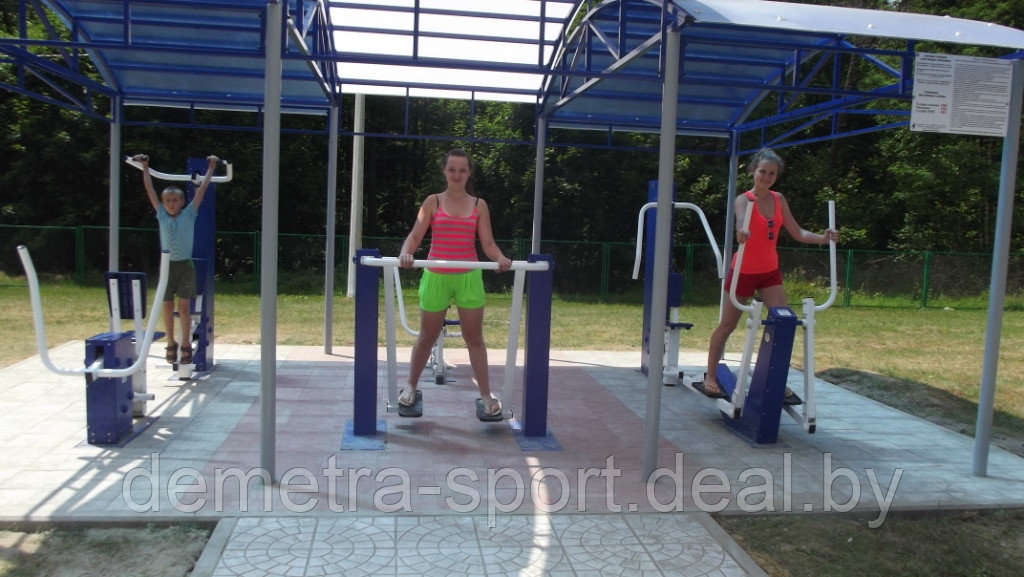 Комплекс уличных тренажеров из 6 штук с навесом 4000х4000мм. Тренажеры подбираются по  согласованию с покупателем.В стоимость входит сборка и установка комплекса с укладкой тротуарной плитки.  ООО «ДЕМЕТРА - СПОРТ»Комплекс уличных тренажеров из 6 штук с навесом 4000х4000мм. Тренажеры подбираются по  согласованию с покупателем.В стоимость входит сборка и установка комплекса с укладкой тротуарной плитки.  ООО «ДЕМЕТРА - СПОРТ»Комплекс уличных тренажеров из 6 штук с навесом 4000х4000мм. Тренажеры подбираются по  согласованию с покупателем.В стоимость входит сборка и установка комплекса с укладкой тротуарной плитки.  ООО «ДЕМЕТРА - СПОРТ»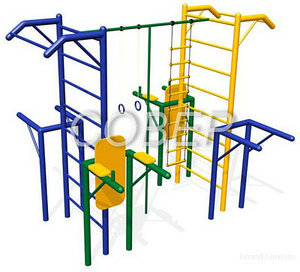 Спортивный комплексГабаритные размеры: 2000х4000х2500 ммМатериал: сварная металлическая конструкция Спортивный комплексГабаритные размеры: 2000х4000х2500 ммМатериал: сварная металлическая конструкция 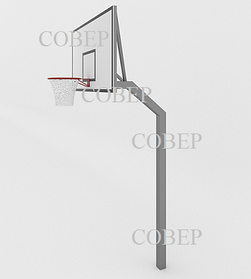 Стойка баскетбольная антивандальная Габаритные размеры: 1800х1200(1250)х3050(4000)мм Материал: труба профильная 120х120ммварианты щита: фанера/оргстекло (1050х1800мм)Кольцо баскетбольное с сеткойСтойка баскетбольная антивандальная Габаритные размеры: 1800х1200(1250)х3050(4000)мм Материал: труба профильная 120х120ммварианты щита: фанера/оргстекло (1050х1800мм)Кольцо баскетбольное с сеткой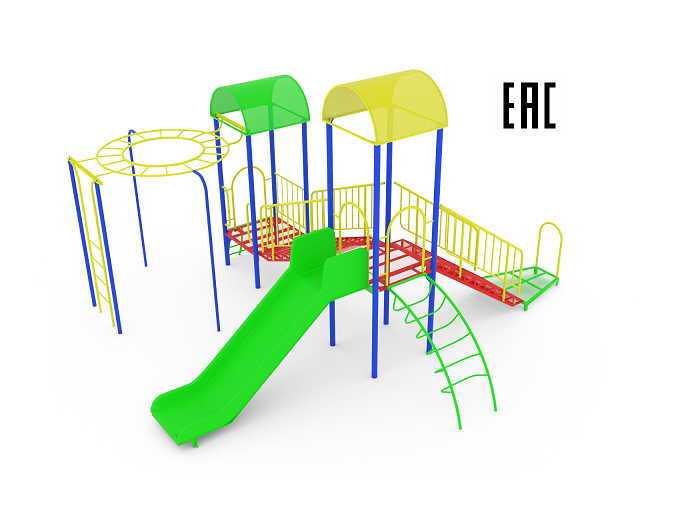 Детский игровой комплекс  для учащихся  I-IV классовИгровой комплекс – это не просто площадка для игр, это целый маленький сказочный мир, где ребенок чувствует себя очень уютно и получает массу удовольствия. Габаритные размеры: 6500х6800х3700 мм.
Материал: сварная металлоконструкция с цветным пластиковым скатом.Детский игровой комплекс  для учащихся  I-IV классовИгровой комплекс – это не просто площадка для игр, это целый маленький сказочный мир, где ребенок чувствует себя очень уютно и получает массу удовольствия. Габаритные размеры: 6500х6800х3700 мм.
Материал: сварная металлоконструкция с цветным пластиковым скатом.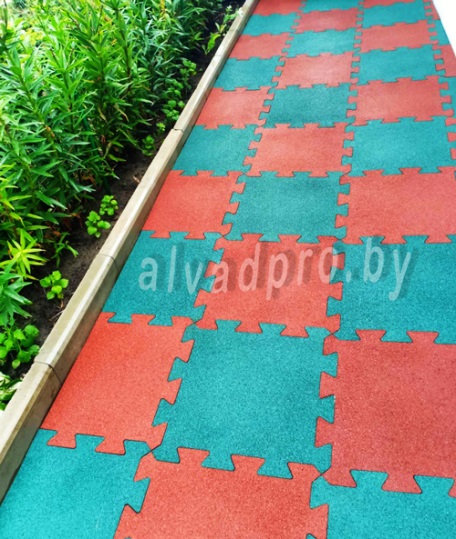 Травмобезопасное (резиновое) покрытие Резиновая плитка-пазл ALVADPRO 500х500х20 ммТравмобезопасное (резиновое) покрытие Резиновая плитка-пазл ALVADPRO 500х500х20 ммHumanitarian project of the State Educational Institution"Secondary school No. 10 of Vitebsk named after A.K. Gorovets"Humanitarian project of the State Educational Institution"Secondary school No. 10 of Vitebsk named after A.K. Gorovets"1. Project name: "Sport is for everyone"1. Project name: "Sport is for everyone"2. Project implementation term: 2 years2. Project implementation term: 2 years3. The applicant organization offering the project: State Educational Institution "Secondary school No. 10 of Vitebsk named after A.K. Gorovets"3. The applicant organization offering the project: State Educational Institution "Secondary school No. 10 of Vitebsk named after A.K. Gorovets"4. Project’s purposes: creation of a modern sports and recreation complex for PE lessons and sports on the territory of the institution4. Project’s purposes: creation of a modern sports and recreation complex for PE lessons and sports on the territory of the institution5. Tasks planned for implementation within the framework of the project:          1. popularization of physical education and sports among students and their parents (legal representatives);2. improving the quality of health by extension of given services and the possibilities of their implementation;          3. reconstruction of flat sporting facilities of the educational institution;           4. procurement and installation of outdoor athletic and play equipment.5. Tasks planned for implementation within the framework of the project:          1. popularization of physical education and sports among students and their parents (legal representatives);2. improving the quality of health by extension of given services and the possibilities of their implementation;          3. reconstruction of flat sporting facilities of the educational institution;           4. procurement and installation of outdoor athletic and play equipment.6. The Task Force:the students of secondary school No. 10 and other educational institutions of the city, the students of the specialized sports schools for children and youth? The students of the Musical College, the employees of the institution, the legal representatives of students, citizens of the institution district6. The Task Force:the students of secondary school No. 10 and other educational institutions of the city, the students of the specialized sports schools for children and youth? The students of the Musical College, the employees of the institution, the legal representatives of students, citizens of the institution district7. A summary of the project activities:  The development of integrated projects of reconstruction of flat sporting facilities of the institution, including:gymnastic complex, a playground for primary school students,a sportsground for training equipment,а basketball court.The purchasing of an outdoor sports equipment and an injury-proof coating for playgrounds and athletic fields:sports complex - 1 item (8000,00 Br);           street training equipment - 1 item (25000,00 Br);basketball hoop (anti-vandal) – 2 items (3000,00 Br);children's playground complex – 1 item (8000,00 Br);street lighting (spotlights) – 8 items (1000,00 Br);security cameras – 6 items (2000 Br);injury preventive rubber coating for playgrounds and athletic fields (which is mounted on the prepared base and the tile flooring) – 60 sq m (8000,00 Br).The main activities under the project are:project development;dismantling of the old equipment;leveling of the grounds for the installation of specialized sports equipment;installation of the curb and an injury secure platform for playgrounds and athletic fields;installation and fixing of sports training facilities, outdoor sports and play equipment;installation of additional light installation;installation of additional security cameras.       7. A summary of the project activities:  The development of integrated projects of reconstruction of flat sporting facilities of the institution, including:gymnastic complex, a playground for primary school students,a sportsground for training equipment,а basketball court.The purchasing of an outdoor sports equipment and an injury-proof coating for playgrounds and athletic fields:sports complex - 1 item (8000,00 Br);           street training equipment - 1 item (25000,00 Br);basketball hoop (anti-vandal) – 2 items (3000,00 Br);children's playground complex – 1 item (8000,00 Br);street lighting (spotlights) – 8 items (1000,00 Br);security cameras – 6 items (2000 Br);injury preventive rubber coating for playgrounds and athletic fields (which is mounted on the prepared base and the tile flooring) – 60 sq m (8000,00 Br).The main activities under the project are:project development;dismantling of the old equipment;leveling of the grounds for the installation of specialized sports equipment;installation of the curb and an injury secure platform for playgrounds and athletic fields;installation and fixing of sports training facilities, outdoor sports and play equipment;installation of additional light installation;installation of additional security cameras.       8. The total amount of funding: 55000,00 – in Belarusian Rubles;                                                    13750,00 – in Russian Rubles. 28000,008. The total amount of funding: 55000,00 – in Belarusian Rubles;                                                    13750,00 – in Russian Rubles. 28000,00Funding sourceAmount of funding(Br/RUR)Donor's funds53000,00 /13250,00Cofinancing  2000,00/500,009. Project location (region/district, city): Belarus, Vitebsk9. Project location (region/district, city): Belarus, Vitebsk10. Contact Person: Koranevskaya Olga Petrovna, the headmaster of the state educational institution "Secondary school No. 10 of Vitebsk named after A.K.  Gorovets"private phone +375 29 7186167, office phone + 375 212 63990210. Contact Person: Koranevskaya Olga Petrovna, the headmaster of the state educational institution "Secondary school No. 10 of Vitebsk named after A.K.  Gorovets"private phone +375 29 7186167, office phone + 375 212 639902